TEACHING STAFF - INDUSTRIAL ACTION23rd February 2023Dear Parents/Carers,As you are aware, I wrote to you last half term outlining the news that the NEU – the largest teaching union- would be taking industrial action on the following dates:Wednesday 1st February
Thursday 2nd March
Wednesday 15th March
Thursday 16th MarchThis action is being taken for several reasons:The teaching profession is facing a severe recruitment and retention crisis.The education sector has been critically underfunded for years and it is increasingly difficult to adequately finance high quality education for your children.The recent pay award was below inflation, plus schools were not given the money in their budget to fund this pay award.I’m getting in touch to give you as much notice as possible that learning on Thursday 2nd March may be disrupted. As with the previous industrial action date, we were only able to open the school to a handful of pupils as we did not have enough staff to keep everyone safe. Therefore, please start to think about alternative childcare arrangements for the next industrial action date of Thursday 2nd March.

I understand that this situation may be frustrating and ask that all members of our school community continue to treat each other with respect. Oasis Academy Byron remains committed to providing a safe and secure environment for our pupils and delivering high-quality teaching.We are working closely with our staff union representatives to keep up to date with the situation, and I will inform you of the final arrangements for Thursday 2nd March as soon as possible. I would like to end this letter by thanking the staff team for their hard work and stand by and support their stance in trying to get the best for the children at our school.Kind regards, 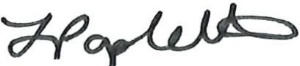 